МАРИУПОЛЬСКИЙ ГОСУДАРСТВЕННЫЙ УНИВЕРСИТЕТКафедра педагогики и начального образования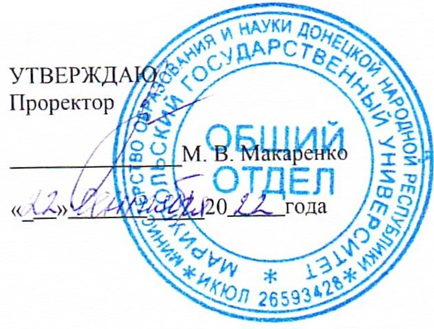 РАБОЧАЯ ПРОГРАММА УЧЕБНОЙ ДИСЦИПЛИНЫСоциальная педагогика(название учебной дисциплины)Направление подготовки ___44.03.01. Педагогическое образование______________________(шифр и название)Образовательная программа________Начальное образование__________________________(название)Программа подготовки _____________академический бакалавр_________________________(бакалавриат/магистратура)Форма обучения                                            очная, заочная_______________________________г. Мариуполь, 2022 годРабочая программа дисциплины ______________________________Социальная педагогика___________________________(название учебной дисциплины)для обучающихся образовательной программы Начальное образование, (название)направления подготовки  44.03.01.  Педагогическое образование                                                                         (шифр, название)разработана на основе ГОС ВПО по направлению подготовки 44.03.01.  Педагогическое образование,(шифр, название)утвержденного приказом Министерства образования и науки ДНР; «Порядка организации учебного процесса в Мариупольском государственном университете»; учебных планов по направлению подготовки 44.03.01.  Педагогическое образование                                                   .                                  (шифр, название)Разработчики:Сухинина-Болотова О.В., ассистент кафедры педагогики и начального образования.(указать авторов, их должности, научные степени и ученые звания)Рабочая программа учебной дисциплины утверждена на заседании кафедры педагогики и начального образования. Протокол №1 от «21 » сентября 2022 г.Рабочая программа учебной дисциплины утверждена ученым советом МГУ.Протокол №2 от «22» сентября 2022 г.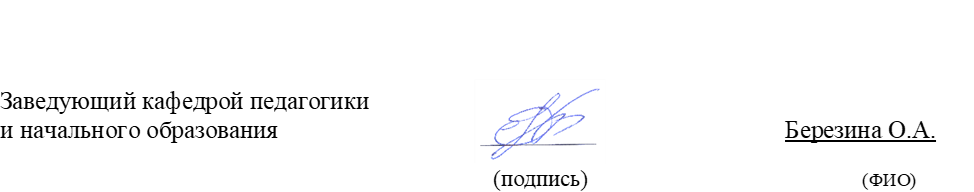 Описание учебной дисциплиныЦель и задачи учебной дисциплиныЦель изучения дисциплины – формирование у студентов представления о структуре профессиональной деятельности социального педагога в образовательных, социальных и медицинских учреждениях.Задачи курса: Основными задачами изучения дисциплины являются: - дать обучаемым практическую подготовку в объеме, необходимом для реализации ими своей профессиональной деятельности; - развить у обучаемых умение видеть и решать проблемы, возникающие в сфере социально-педагогической практики; - сформировать у обучаемых гуманистические социальные установки по отношению к субъектам и процессу социального воспитания. Место учебной дисциплины в образовательной программе.Процесс освоения дисциплины направлен на формирование следующих компетенций:ИЛИ	Для изучения учебной дисциплины студенты используют знания, умения и навыки, сформированные в ходе изучения предметов в общеобразовательной школе. Изучение данного учебного курса является необходимой основой для последующего изучения дисциплин профессиональной подготовки, а также для прохождения учебной и производственной практик. Компетенции (согласно стандарту ГОС ВПО) и результаты обучения (знания, умения, навыки)3. Программа учебной дисциплины Содержательный модуль: Социально-педагогическая работа в образовательных, социальных и медицинских учрежденияхРаздел 1. Социально-педагогическая работа в дошкольном образовательном учрежденииТема 1. Работа социального педагога в дошкольном образовательном учреждении Социально-педагогическая служба ДОУ, ее назначение. Основные задачи социально-педагогической работы в ДОУ. Типовые технологии деятельности социального педагога дошкольного образовательного учреждения. Изучение социально-педагогических проблем воспитанников, семей «группы риска» и их диагностика. Взаимодействие с семьями при решении социальных проблем детей. Защита прав ребенка в ДОУ. Обеспечение взаимодействия школы, семьи и специальных учреждений при решении социальных проблем ребенка. Социальнопедагогическая помощь воспитателям при решении социальных проблем ребенка и его семьи. Особенности формирования правовой культуры дошкольниковРаздел 2. Работа социального педагога в общеобразовательной школеТема 2. Социально-педагогическая деятельность в общеобразовательной школе Общие аспекты работы социального педагога в общеобразовательных школах. Профориентационная работа школьного социального педагога. Формирования правовой культуры школьников средствами социально-педагогической деятельности. Организации коллективных творческих дел в работе социального педагога.Раздел 3. Особенности профессиональной деятельности социального педагога в учреждениях дополнительного и специального образования Тема 3. Социально-педагогическая деятельность в учреждениях дополнительного образования Учреждения дополнительного образования: понятие, основные задачи, виды деятельности, удовлетворение потребностей детей. Социальный педагог в учреждениях дополнительного образования.Тема 4. Профессиональной деятельность социального педагога в учреждениях специального образования Учреждения специального образования: понятие, основные задачи, виды деятельности. Особенности и специфика работы социального педагога в учреждениях специального образования различных типовРаздел 4. Специфика социально-педагогической деятельности в учреждениях профессионального образования Тема 5. Работа социального педагога в учреждениях начального профессионального образования Общая характеристика учащихся учреждений начального профессионального образования. Направления и методы работы социального педагога в учреждениях начального профессионального образования.Раздел 5. Работа социального педагога в социальных учреждениях Тема 6. Социально-педагогическая работа в социальных учреждениях Общее понятие о социальной службе. Виды и классификации социальных служб. Методика социально-педагогического взаимодействия в системе социальных служб. Социально-педагогическая помощь безнадзорным и беспризорным подросткам. Социально-педагогическая помощь детям группы риска. Носители девиантного поведения как категория, нуждающаяся в социально-педагогической помощи. Методика работы с несовершеннолетними правонарушителями.Раздел 6. Социально-педагогическая работа в медицинских учреждениях Тема 7. Социально-педагогическая работа в медицинских учреждениях Социальный педагог учреждения здравоохранения и его назначение. Деятельность социального педагога в родильном доме по обеспечению защиты прав новорожденного. Взаимодействие социального педагога и медицинских работников детской поликлиники. Деятельность социального педагога в стационарном детском лечебном учреждении. Особенности деятельности социального педагога в медицинском учреждении для взрослых. Деятельности социального педагога в медицинских учреждениях тяжелой патологии.Структура учебной дисциплиныПеречень тем и содержание практических(семинарских)занятийПеречень тем и содержание лабораторных занятийСамостоятельная работа	Самостоятельная работа представляет собой обязательную часть основной образовательной программы и выполняемую обучающимся внеаудиторных занятий в соответствии с заданиями преподавателями. Выполнение этой работы требует инициативного подхода, внимательности, усидчивости, активной мыслительной деятельности. Основу самостоятельной работы составляет деятельностный подход, когда цели обучения ориентированы на формирование умений решать типовые и нетиповые задачи, которые могут возникнуть в будущей профессиональной деятельности, где студентам предстоит проявить творческую и социальную активность, профессиональную компетентность и знание конкретной дисциплины. Результат самостоятельной работы контролируется преподавателем по дисциплине. Рекомендуются следующие виды самостоятельной работы:Индивидуальные задания		Индивидуальный проект состоит из ..... заданий. Проект необходимо сдать за 2 недели до зачета. 		Форма отчета тетрадь-глоссарий и отчет о выполнении 2 задания. 		Задание 1.		Задание 2.Методы обучения		Словесные (лекция, беседа, дискуссия), практические: решение творческих заданий, конспектирование, написання реферата, составление глоссарию, наглядные: составление графических схем, инфографики, заполнение таблиць, тестовые задання. Интерактивные (работа в парах, дискусии).Средства диагностики результатов обученияПримерный перечень вопросов к зачету:1. Профессиональные качества специалиста социальной работы. Понятие квалификационной характеристики. 2. Профессиограмма социального педагога. 3. Социализация человека, её факторы, механизмы, средства и направления. Привести примеры особенности социализации одного из её возрастных этапов 4. Особенности факторов и средств социализации в регионе проживания или обучения студентов. 5. Охарактеризовать мега, макро, меза и микрофакторы социализации. 6. Человек в процессе социализации. Коммуникация как стержень процесса социализации. 7. Виды и формы учреждений системы образования. 8. Цель, задачи и принципы профессиональной деятельности социального педагога в общеобразовательном учреждении. 9. Функции и основные направления деятельности социального педагога в школе. 10. Социально-педагогическая модель учреждения дополнительного образования детей. 11. Работа социального педагога в микрорайоне. 12. Описание опыта работы социального педагога в микрорайоне ( по литературным источникам и по материалам экскурсии). 13. Школа- центр воспитательной работы в микрорайоне. 14. Работа социального педагога как организатора досуга. 15. Принципы работы социального педагога с детьми группы риска.Формы и методы работы социального педагога с детьми группы риска и их семьями. 16. Современные формы социальной помощи семье. 17. Технология уличной работы социального педагога. 18. Организационные социально-педагогические технологии: цель, функциональные направления (этапы) деятельности социального педагога. 19. Формы жизнеустройства детей-сирот и детей, оставшихся без попечения родителей.Социально-педагогическая деятельность в учреждениях государственного попечения детей. 20. Деятельность социального педагога в системе социальной защиты населения. 21. Виды и формы медико-социальной помощи в учреждениях здравоохранения. 22. Социально-педагогическая деятельность в учреждения здравоохранения. 23. Методика социального патронажа и надзора. 24. Методика социально-педагогического семейного консультирования.Критерии оцениванияВ соответствии с нормативным документом «Порядок оценки знаний студентов МГУ с учетом требований Болонской декларации от 05.07.2006г.” Модульный контроль успеваемости по дисциплине «Социальная педагогика» студентов осуществляется согласно результатам текущего контроля за 100-балльной шкале с переводом данных оценивания в 4-балльную шкалу и шкалу ЕСТS в соответствии с таблицей: Порядок оценивания учебных достижений обучающихся Мариупольского государственного университета:Инструменты, оборудование и программное обеспечение	Для осуществления образовательного процесса по дисциплине необходимы следующие инструменты: Компьютеры Проектор электронные презентации, сопровождающие лекционные занятия; электронные презентации, выполненные студентами.	Программа учебной дисциплины может быть реализована с применением дистанционных образовательных технологий для передачи информации, организации различных форм интерактивной контактной работы обучающегося с преподавателем, в том числе вебинаров, проводимых на платформах Pruffme и Zoom. Эти платформы могут быть использованы для проведения виртуальных лекций с возможностью взаимодействия всех участник дистанционного обучения, проведения практических занятий, выступления с докладами и защитой выполненных работ, проведения тренингов, организации коллективной работы обучающихся.	Применение дистанционных образовательных технологий предусмотрено и для организации форм текущего и промежуточного контроля.	На рабочих местах используется операционная система Microsoft Windows, пакет Microsoft Office, а также другое специализированное программное обеспечение. Большинство аудиторий оборудовано современной мультимедийной техникой.Рекомендуемые источники (обязательная, дополнительная литература, информационные ресурсы)13.1. Основная литература 1. Ульянова И.В. Современная педагогика. Воспитательная система формирования гуманистических смысложизненных ориентаций школьников [Электронный ресурс]: монография/ Ульянова И.В.— Электрон. текстовые данные.— Саратов: Вузовское образование, 2017 — 297 c.— Режим доступа: http://www.iprbookshop.ru/38391.— ЭБС «IPRbooks» 2. Цикото Г.В. Проблемные дети. Развитие и коррекция в предметно-практической деятельности [Электронный ресурс]/ Цикото Г.В.— Электрон. текстовые данные.— М.: ПАРАДИГМА, 2018. — 193 c.— Режим доступа: http://www.iprbookshop.ru/21235.— ЭБС «IPRbooks» 13.2. Дополнительная литература 1. Колягина В.Г. Арт-терапия и арт-педагогика для дошкольников [Электронный ресурс]: учебно-методическое пособие/ Колягина В.Г.— Электрон. текстовые данные.— М.: Прометей, 2016.— 164 c.— Режим доступа: http://www.iprbookshop.ru/58113.— ЭБС «IPRbooks» 2. Хабибулина И.З. Ребенок и социум. Нравственное воспитание и развитие дошкольников [Электронный ресурс]/ Хабибулина И.З.— Электрон. текстовые данные.— Набережные Челны, Казань: Набережночелнинский государственный педагогический университет, РИЦ, 2018.— 161 c.— Режим доступа: http://www.iprbookshop.ru/49945.— ЭБС «IPRbooks» 3. Купалова В.А. Правовое обеспечение образования детей-мигрантов дошкольного и младшего школьного возраста [Электронный ресурс]: учебное пособие/ Купалова В.А.— Электрон. текстовые данные.— М.: Московский городской педагогический университет, 2017.— 152 c.— Режим доступа: http://www.iprbookshop.ru/26561.— ЭБС «IPRbooks» 13.3 Перечень информационных ресурсов	 Указанные в списке издания доступны в следующих официальных электронных базах данных: - Электронно-библиотечная система IPRbooks; - Электронный федеральный портал «Российское образование» (www.edu.ru); - Электронный информационный ресурс Российской государственной библиотеки (www.rsl.ru); - Электронный информационный ресурс российской Национальной библиотеки (www.nlr.ru); - Педагогическая литература. Режим доступа: http://www.pedlib.ru/ - Психологическая литература в Интернете. Факультет психологии МГУ. Режим доступа: http://www.psy.msu.ru/links/liter.html - Хрестоматия по психологии. Библиотека русского гуманитарного Интернет-университета. Режим доступа: http://sbiblio.com/biblio/archive/averianov_xrpsiholog/Наименование показателяНаправление подготовки, образовательная программа, программа подготовкиХарактеристика учебной дисциплиныХарактеристика учебной дисциплиныХарактеристика учебной дисциплиныНаименование показателяНаправление подготовки, образовательная программа, программа подготовкиОчная форма обученияОчная форма обученияЗаочная форма обученияКоличество зачетных единиц – 1Направление подготовки:
44.03.01 Педагогическое образованиеДисциплина базовой / вариативной частиОбразовательной программыДисциплина базовой / вариативной частиОбразовательной программыДисциплина базовой / вариативной частиОбразовательной программыСеместровых модулей - 1Образовательная программа:
Начальное образованиеГод подготовкиГод подготовкиГод подготовкиСодержательных модулей – 1Образовательная программа:
Начальное образование            4-й4-й4-йИндивидуальное задание(название)Образовательная программа:
Начальное образованиеСеместрСеместрСеместрОбщее количество часов - 110Образовательная программа:
Начальное образование8-й8-й8-йОбщее количество часов - 110Программа подготовки: бакалавриатЛекцииЛекцииЛекцииОбщее количество часов - 110Программа подготовки: бакалавриат52 часов52 часов8 часовОбщее количество часов - 110Программа подготовки: бакалавриатПрактические, семинарскиеПрактические, семинарскиеПрактические, семинарскиеОбщее количество часов - 110Программа подготовки: бакалавриат56 часов56 часов8 часовОбщее количество часов - 110Программа подготовки: бакалавриатЛабораторныеЛабораторныеЛабораторныеОбщее количество часов - 110Программа подготовки: бакалавриат0 часов0 часов0 часовОбщее количество часов - 110Программа подготовки: бакалавриатСамостоятельная работаСамостоятельная работаСамостоятельная работаОбщее количество часов - 110Программа подготовки: бакалавриатчасовчасовчасовОбщее количество часов - 110Программа подготовки: бакалавриатВид контроляВид контроляВид контроляОбщее количество часов - 110Программа подготовки: бакалавриат          Зачет          Зачет          ЗачетФормируемые компетенцииДекомпозиция компетенцииИндикаторы достижения компетенцийУК – 2 - Способен определять круг задач в рамках поставленной цели и выбирать оптимальные способы их решения, исходя из действующих правовых норм, имеющихся ресурсов и ограниченийзнать: функции социального педагога в образовательных, социальных, медицинских учреждениях уметь: осуществлять социально-педагогическую деятельность в образовательных, социальных, медицинских учреждениях. владеть: методами социально-педагогической работы в образовательных, социальных, медицинских учреждениях.ИУК-2.1. Формулирует в рамках поставленной цели проекта совокупность взаимосвязанных задач, обеспечивающих ее достижение. Определяет ожидаемые результаты решения выделенных задач ИУК-2.2.Проектирует решение конкретной задачи проекта, выбирая оптимальный способ ее решения, исходя из действующих правовых норм и имеющихся ресурсов и ограничений. ИУК-2.3.Решает конкретные задачи проекта заявленного качества и за установленное время. ИУК-2.4.Публично представляет результаты решения конкретной задачи проекта.УК – 3 - Способен осуществлять социальное взаимодействие и реализовывать свою роль в командезнать:направления, формы и содержание социально-педагогической работы в образовательных, социальных, медицинских учреждениях. уметь:реализовывать основные направления работы в образовательных, социальных, медицинских учреждениях; планировать социально-педагогическую работу в образовательных, социальных, медицинских учреждениях. владеть: методами социально-педагогической работы в образовательных, социальных, медицинских учрежденияхИУК-3.1.Понимает эффективность использования стратегии сотрудничества для достижения поставленной цели, определяет свою роль в команде. ИУК-3.2.Понимает особенности поведения выделенных групп людей, с которыми работает/взаимодействует, учитывает их в своей деятельности (выбор категорий групп людей осуществляется образовательной организацией в зависимости от целей подготовки - по возрастным особенностям, по этническому или религиозному признаку, социально незащищенные слои населения и т.п) ИУК-3.3.Предвидит результаты (последствия) личных действий и планирует последовательность шагов для достижения заданного результата. ИУК-3.4.Эффективно взаимодействует с другими членами команды, в т.ч. участвует в обмене информацией, знаниями и опытом, и презентации результатов работы команды.Код компетенцииКомпетенцияУниверсальные дескрипторы сформированности компетенцииОК-1Способность использовать основы философских и социо-гуманитарных знаний для формирования научного мировоззренияЗнать: основы философских (в том числе этических) учений как основы формирования убеждений, ценностных ориентаций, мировоззрения; основные философские понятия и категории, закономерности социокультурного развития общества; категории «духовность», «патриотизм», «гражданственность» как ценностные основания личности; основные закономерности взаимодействия человека и общества; механизмы и формы социальных отношений; философские основы развития проблемы ценностей и ценностных ориентаций; основы системного подхода (основные принципы, положения, аспекты и т. д.) как общенаучного метода; критерии сопоставления алгоритмов (методов) решения различных (освоенных или близких к ним по содержанию) классов задач; принципы, критерии и правила построения суждений, оценок; достоинства, недостатки, условия использования методов (способов, алгоритмов), применяемых для комплексного решения. Уметь: ориентироваться в системе философских и социально-гуманитарных знаний как целостных представлений для формирования научного мировоззрения; объяснять понятия «духовность», «патриотизм», «гражданственность»; осуществлять анализ учебной междисциплинарной задачи и (или) учебно-профессиональной (квазипрофессиональной) задачи, используя основы философских и социально-гуманитарных знаний, основы системного подхода (умеет выделить базовые составляющие (элементы), связи, функции и т. д.); осуществлять поиск информации, необходимой для решения поставленной задачи, используя различные источники информации; осуществлять анализ собранной информации на соответствие ее условиям и критериям решения поставленной задачи; выбирать критерии для сопоставления и оценки алгоритмов (методов) решения определенного класса задач; грамотно, логично, аргументированно формулировать собственные суждения и оценки; отличать факты от мнений, интерпретаций, оценок и т. д. в рассуждениях других участников деятельности; переносить теоретические знания на практические действия; оценивать эффективность принятого решения (решения поставленной задачи). Владеть: навыками философского мышления для выработки эволюционного, системного, синергетического взглядов на проблемы общества, навыками оценивания мировоззренческих, социально-культурных проблем в контексте общественной и профессиональной деятельности; навыками формирования патриотического отношения и гражданской позиции при решении социальных задач; навыками анализа задачи, выделяя ее базовые составляющие, декомпозиции задачи; способностью находить и критически анализировать информацию, необходимую для решения поставленной задачи; способностью анализировать различные варианты решения задачи, оценивая их достоинства и недостатки, грамотно, логично, аргументированно формировать собственные суждения и оценки.ОК-6Способность к самоорганизации и самообразованиюЗнать: социально-личностные и психологические основы самоорганизации; основные функциональные компоненты процесса самоорганизации (целеполагание, анализ ситуации, планирование, самоконтроль и коррекция); основные мотивы и этапы самообразования; типы профессиональной мобильности (вертикальная и горизонтальная); структуру профессиональной мобильности (внутренняя потребность в профессиональной мобильности, способность и знаниевая основа профессиональной мобильности, самоосознание личностью своей профессиональной мобильности, сформированное на основе рефлексии готовности к профессиональной мобильности); условия организации профессиональной мобильности; различные виды проектов, их суть и назначение; общую структуру концепции проекта, понимает ее составляющие и принципы их формулирования; о концепциях (концептуальных моделях) проектов в будущей профессиональной деятельности; о правовых и экономических основах разработки и реализации проектов в будущей профессиональной деятельности; структуру проектного (технического) задания в рамках будущей профессиональной деятельности; системы и стандарты качества, используемые в будущей профессиональной деятельности; принципы, критерии и правила построения суждений, оценок. Уметь: в рамках поставленной цели сформулировать взаимосвязанные задачи, обеспечивающие ее достижение, а также результаты их выполнения; выбирать оптимальный способ решения задачи, учитывая предоставленные в проекте ресурсы и планируемые сроки реализации данной задачи; представлять в виде алгоритма (по шагам и видам работ) выбранный способ решения задачи; определять время, необходимое на выполнение действий (работ), предусмотренных в алгоритме; документально оформлять результаты проектирования; реализовывать спроектированный алгоритм решения задачи (т. е. получить продукт) за установленное время; оценивать качество полученного результата; грамотно, логично, аргументированно формировать собственные суждения и оценки; составлять доклад по представлению полученного результата решения конкретной задачи, учитывая установленный регламент выступлений; видеть суть вопроса, поступившего в ходе обсуждения, и грамотно, логично, аргументированно ответить на него; видеть суть критических суждений относительно представляемой работы и предложить возможное направление ее совершенствования в соответствии с поступившими рекомендациями и замечаниями. Владеть: способностью формулировать в рамках поставленной цели проекта совокупность взаимосвязанных задач, обеспечивающих ее достижение, определять ожидаемые результаты решения выделенных задач; навыками решения конкретных задач проекта заявленного качества за установленное время; навыками публичного представления результатов решения конкретной задачи проекта; навыками самообразования, планирования собственной деятельности; оценки результативности и эффективности собственной деятельности; навыками организации социально-профессиональной мобильности.ОПК-5Владение основами профессиональной этики и речевой культурыЗнать: нравственно-профессиональные и социально-культурные принципы организации деятельности педагогических коллективов и выстраивания процесса взаимодействия с различными субъектами образовательной среды, в том числе в рамках межведомственного взаимодействия; основные понятия, цели, принципы, сферы применения и методологические основы профессиональной этики; социальные, этнические, конфессиональные и межкультурные особенности взаимодействия в профессиональной педагогической среде; меру и степень ответственности педагога за результаты своей профессиональной педагогической деятельности; ценности и нормы русского языка как части культуры личности педагога. Уметь: организовывать собственную профессиональную деятельность в соответствии с нравственно-педагогическими и социально-культурными принципами; применять знания о профессиональной этике в процессе кооперации с коллегами и достижения эффективного взаимодействия с членами коллектива и другими субъектами образовательной среды, в том числе в рамках межведомственного взаимодействия, при решении профессиональных задач; определять степень личной ответственности за результаты собственной профессиональной педагогической деятельности; применять устные и письменные способы выражения смыслов, содержания, идей в соответствии с нормами русского языка. Владеть: навыками самоорганизации в процессе кооперации с коллегами и взаимодействии с другими субъектами образовательной среды, в том числе в рамках межведомственного взаимодействия, при решении профессионально-педагогических задач; навыками применения интеракций и толерантного восприятия различных социальных, этнических, конфессиональных и культурных особенностей членов педагогического коллектива; навыками профессиональной рефлексии, речевой культурой.ПК-6Готовность к взаимодействию с участниками образовательного процессаЗнать: основные формы и модели профессионального сотрудничества со всеми участниками образовательного процесса в соответствии с федеральным государственным образовательным стандартом; методики и технологии психолого-педагогического регулирования поведения детей. Уметь: применять на практике различные технологии педагогического общения; взаимодействовать в коллективе на принципах сотрудничества и толерантности. Владеть: навыками социального и профессионального взаимодействия со всеми участниками образовательного процесса; навыками установления контактов с детьми и их родителями (законными представителями), другими педагогическими и иными работниками.Названия содержательных модулей и темКоличество часовКоличество часовКоличество часовКоличество часовКоличество часовКоличество часовКоличество часовКоличество часовКоличество часовКоличество часовКоличество часовНазвания содержательных модулей и темочная формаочная формаочная формаочная формаочная формазаочная формазаочная формазаочная формазаочная формазаочная формазаочная формаНазвания содержательных модулей и темВсего в том числев том числев том числев том числевсегов том числев том числев том числев том числеНазвания содержательных модулей и темВсего лплаб.с.р.всеголплаб.с.р.1234567891011Содержательный модуль: Социально-педагогическая работа в образовательных, социальных и медицинских учрежденияхСодержательный модуль: Социально-педагогическая работа в образовательных, социальных и медицинских учрежденияхСодержательный модуль: Социально-педагогическая работа в образовательных, социальных и медицинских учрежденияхСодержательный модуль: Социально-педагогическая работа в образовательных, социальных и медицинских учрежденияхСодержательный модуль: Социально-педагогическая работа в образовательных, социальных и медицинских учрежденияхСодержательный модуль: Социально-педагогическая работа в образовательных, социальных и медицинских учрежденияхСодержательный модуль: Социально-педагогическая работа в образовательных, социальных и медицинских учрежденияхСодержательный модуль: Социально-педагогическая работа в образовательных, социальных и медицинских учрежденияхСодержательный модуль: Социально-педагогическая работа в образовательных, социальных и медицинских учрежденияхСодержательный модуль: Социально-педагогическая работа в образовательных, социальных и медицинских учрежденияхСодержательный модуль: Социально-педагогическая работа в образовательных, социальных и медицинских учрежденияхТема1. Работа социального педагога в дошкольном образовательном учреждении00Тема2. Социально-педагогическая деятельность в общеобразовательной школе00Тема3. Социально-педагогическая деятельность в учреждениях дополнительного образовани00Тема4. Профессиональной деятельность социального педагога в учреждениях специального образовани00Тема5. Работа социального педагога в учреждениях начального профессионального образования00Тема6. Социально-педагогическая работа в социальных учреждениях00Тема7. Социально-педагогическая работа в медицинских учреждениях00Всего модуль 1№п/пНазвание темы икраткое содержание работыЦель работыКоличество часовРезультат обучения1Работа социального педагога в дошкольном образовательном учрежденииЗнания, умения, навыки2Социально-педагогическая деятельность в общеобразовательной школе3Социально-педагогическая деятельность в учреждениях дополнительного образовани4Профессиональной деятельность социального педагога в учреждениях специального образовани5Работа социального педагога в учреждениях начального профессионального образования6Социально-педагогическая работа в социальных учреждениях7Социально-педагогическая работа в медицинских учреждениях№п/пНазвание темы и краткое содержание работыЦель работыКоличество часовРезультат обучения1Не предусмотреноЗнания, умения, навыки2...№п/пСодержаниеКоличество часовОчная форма обученияОчная форма обученияОчная форма обучения1Подготовка к лекциям...2Подготовка к практическим/семинарским занятиям…3Подготовка к экзамену…4Выполнение индивидуальных заданий(указываются виды заданий)…5Подготовка таблиц 6Составление тематического глоссария 7Подготовка графических материалов8Составление учебного кейса 9Составление комплекта тестов10Составление конспекта / технологической карты занятия 11Проектирование заданий для обучающихся и критериев их оценки. 12Анализ кейс-случаевВсегоВсегоЗаочная форма обученияЗаочная форма обученияЗаочная форма обучения1Подготовка к лекциям2Подготовка к практическим/семинарским занятиям3Подготовка к экзамену4Выполнение индивидуальных заданий(указываются виды заданий)5Подготовка таблиц 6Составление тематического глоссария 7Подготовка графических материалов8Составление учебного кейса 9Составление комплекта тестов10Составление конспекта / технологической карты занятия 11Проектирование заданий для обучающихся и критериев их оценки. 12Анализ кейс-случаевВсегоВсегоОценка по шкале ЕСТSОценка по 100- балльной шкалеОценка по государственной шкале (экзамен, дифференцированный зачет)Оценка по государственной шкале (зачет)ОпределениеA90-1005 (отлично)зачтеноотличное выполнение с незначительным количеством неточностейB80-894 (хорошо)зачтенов целом правильная работа с незначительным количеством ошибок (до 10%)C75-794 (хорошо)зачтенов целом правильная работа с незначительным количеством ошибок (до 15%)D70-743 (удовлетворительно)зачтенонеплохо, но со значительным количеством ошибокE60-693 (удовлетворительно)зачтеновыполнение удовлетворяет минимальные критерииFX35-592 (неудовлетворительно) с возможностью повторной сдачне зачтенос возможностью повторной аттестацииF0-342 (неудовлетворительно) с возможностью повторной сдачи при условии обязательного набора дополнительных балловне зачтенос обязательным повторным изучением дисциплины (выставляется комиссией)